Dear Parents/Carers,In the unfortunate event of a snow day we have included suggestions for activities you may wish to complete with your child.  These activities vary in challenge and offer a range of different approaches to the curriculum.  We do hope you find these useful.  Great Websites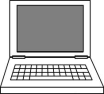 http://www.timestables.me.uk/printable-pdf-quiz-generator.htmwww.ictgames.comwww.transum.org www.starfall.comwww.bbc.co.uk/cbbchttp://www.helpkidzlearn.com